UrduGeorgia Department of EducationESOL Unit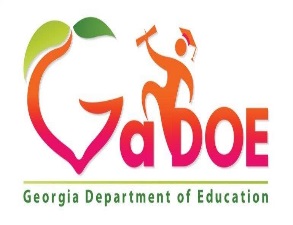 مطلوب گھر کی زبان سروےعزیز والد/والدہ یا  گارجین:آپ کے بچہ/کی بچی کو ممکنہ طور پر بہترین تعلیم فراہم کرنے کے لیے، ہمیں یہ تعیین کرنے کی ضرورت ہے کہ وہ کتنی اچھی انگریزی بولتا/بولتی اور سمجھتا/سمجھتی ہے۔ اس سروے سے اسکول کے عملہ کو یہ فیصلہ کرنے میں مدد ملے گی کہ آیا آپ کا بچہ/کی بچی اضافی انگریزی زبان معاونت کے لیے امیدوار ہو سکتا/سکتی ہے۔ لسانی معاونت کے لیے حتمی قابلیت انگریزی زبان کے ایک ٹیسٹ کے نتائج پر مبنی ہوتی ہے۔شکریہ طالب علم/طالبہ کا نام (مطلوب معلومات): __________________________________________________________________لسانی پس منظر (مطلوب سوالات): آپ کا بچہ/کی بچی کون سے زبان بہترین طور پر سمجھتا/سمجھتی اور بولتا/بولتی ہے؟_____________________________________________________________آپ کا بچہ/کی بچی گھر پر اکثر اوقات میں کون سی زبان بولتا/بولتی ہے؟_____________________________________________________________آپ کے بچہ/کی  بچی کے ساتھ بولتے وقت آپ کی گھر کے بڑی عمر کے افراد اکثر اوقات میں کون سی زبان استعمال کرتے ہیں؟_____________________________________________________________اسکول مواصلت کے لیے زبان (تجویز کردہ سوال):آپ اسکول معلومات کس زبان میں موصول کرنا ترجیح دیں گے/گی؟_____________________________________________________________ ____________________________________			_______________والد (والدہ)/گارجین/دیگر کا دستخط					                          تاریخ